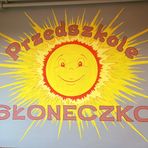 OGŁOSZENIEZapisy dzieci przedszkolnych na okres dyżuru wakacyjnego odbywać się będą                      w dniach 29 V – 12 VI 2023 r. Zapisu dokonuje się w sekretariacie poprzez złożenie WNIOSKU ( do pobrania ze strony internetowej lub w przedszkolu). Po zakwalifikowaniu dziecka na dyżur wakacyjny przez dyrektora przedszkola, następuje podpisanie UMOWY  z dyrektorem przedszkola na objęcie dziecka opieką w czasie dyżuru wakacyjnego. Z dyżuru mogą korzystać tylko te dzieci, które uczęszczały do przedszkola w roku szkolnym poprzedzającym dyżur wakacyjny. Dyżur przewidziany jest dla dzieci,  których rodzice pracują zawodowo                           lub/i rodzice nie są w stanie zapewnić opieki lub wakacyjnego wypoczynku. Dyżur wakacyjny tworzy się dla grupy,  jeżeli zostanie zgłoszonych co najmniej                5 ( pięcioro) dzieci. Liczba dzieci w grupie nie może przekraczać 25 dzieci. Czas pracy przedszkola w czasie dyżuru  wakacyjnego ustala się w godzinach:                   8.00 - 13.00. Podczas trwania dyżuru wakacyjnego nie jest realizowana podstawa programowa,  tylko miesięczny plan pracy sporządzony przez nauczyciela dyżurującego przedszkola.Przedszkole zapewnia ciepłe/zimne napoje ( herbata/woda niegazowana),                                 ale nie zapewnia ciepłych posiłków. ( - ) mgr Maria StatekDyrektor przedszkola